2022全國大專校院創意獎勵旅遊企劃競賽《團隊報名表》隊名參賽者基本資料參賽者基本資料參賽者基本資料參賽者基本資料參賽者基本資料參賽者基本資料姓名姓名就讀學校就讀學校系所年級成員1-隊長成員2成員3成員4成員5隊長聯絡電話隊長聯絡電話隊長聯絡E-mail隊長聯絡E-mail指導老師姓名服務學校系所職稱E-mailE-mail※ 注意事項：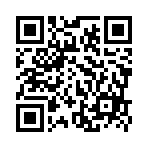 報名程序：請掃描右方QRcode進行網路報名。再至德明財經科技大學行銷管理系網頁 (http://tkmmoc.takming.edu.tw/mmdep/index.aspx「2022全國大專校院創意獎勵旅遊企劃競賽」) 下載並繕打報名表。初賽作品、報名表及著作授權同意書，三者需轉為PDF檔，e-mail至incentives2022@gmail.com (郵件主旨為隊名)。檔名規定：檔名分別為「隊名-報名表」、「隊名-作品」、「隊名-著作授權同意書」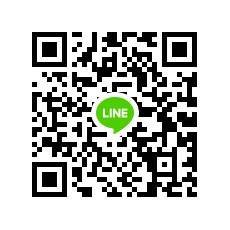 著作授權同意書請提供親簽正本之掃描檔 報名完成且郵件寄出後，組長請掃描右方QRcord加入群組並傳訊息至主辦單位 / 專案助理─郭昱茹，進行確認。報名 (網路及e-mail) 暨初賽交件截止日期: 111年05月18日 (三)。※ 注意事項：報名程序：請掃描右方QRcode進行網路報名。再至德明財經科技大學行銷管理系網頁 (http://tkmmoc.takming.edu.tw/mmdep/index.aspx「2022全國大專校院創意獎勵旅遊企劃競賽」) 下載並繕打報名表。初賽作品、報名表及著作授權同意書，三者需轉為PDF檔，e-mail至incentives2022@gmail.com (郵件主旨為隊名)。檔名規定：檔名分別為「隊名-報名表」、「隊名-作品」、「隊名-著作授權同意書」著作授權同意書請提供親簽正本之掃描檔 報名完成且郵件寄出後，組長請掃描右方QRcord加入群組並傳訊息至主辦單位 / 專案助理─郭昱茹，進行確認。報名 (網路及e-mail) 暨初賽交件截止日期: 111年05月18日 (三)。※ 注意事項：報名程序：請掃描右方QRcode進行網路報名。再至德明財經科技大學行銷管理系網頁 (http://tkmmoc.takming.edu.tw/mmdep/index.aspx「2022全國大專校院創意獎勵旅遊企劃競賽」) 下載並繕打報名表。初賽作品、報名表及著作授權同意書，三者需轉為PDF檔，e-mail至incentives2022@gmail.com (郵件主旨為隊名)。檔名規定：檔名分別為「隊名-報名表」、「隊名-作品」、「隊名-著作授權同意書」著作授權同意書請提供親簽正本之掃描檔 報名完成且郵件寄出後，組長請掃描右方QRcord加入群組並傳訊息至主辦單位 / 專案助理─郭昱茹，進行確認。報名 (網路及e-mail) 暨初賽交件截止日期: 111年05月18日 (三)。※ 注意事項：報名程序：請掃描右方QRcode進行網路報名。再至德明財經科技大學行銷管理系網頁 (http://tkmmoc.takming.edu.tw/mmdep/index.aspx「2022全國大專校院創意獎勵旅遊企劃競賽」) 下載並繕打報名表。初賽作品、報名表及著作授權同意書，三者需轉為PDF檔，e-mail至incentives2022@gmail.com (郵件主旨為隊名)。檔名規定：檔名分別為「隊名-報名表」、「隊名-作品」、「隊名-著作授權同意書」著作授權同意書請提供親簽正本之掃描檔 報名完成且郵件寄出後，組長請掃描右方QRcord加入群組並傳訊息至主辦單位 / 專案助理─郭昱茹，進行確認。報名 (網路及e-mail) 暨初賽交件截止日期: 111年05月18日 (三)。※ 注意事項：報名程序：請掃描右方QRcode進行網路報名。再至德明財經科技大學行銷管理系網頁 (http://tkmmoc.takming.edu.tw/mmdep/index.aspx「2022全國大專校院創意獎勵旅遊企劃競賽」) 下載並繕打報名表。初賽作品、報名表及著作授權同意書，三者需轉為PDF檔，e-mail至incentives2022@gmail.com (郵件主旨為隊名)。檔名規定：檔名分別為「隊名-報名表」、「隊名-作品」、「隊名-著作授權同意書」著作授權同意書請提供親簽正本之掃描檔 報名完成且郵件寄出後，組長請掃描右方QRcord加入群組並傳訊息至主辦單位 / 專案助理─郭昱茹，進行確認。報名 (網路及e-mail) 暨初賽交件截止日期: 111年05月18日 (三)。※ 注意事項：報名程序：請掃描右方QRcode進行網路報名。再至德明財經科技大學行銷管理系網頁 (http://tkmmoc.takming.edu.tw/mmdep/index.aspx「2022全國大專校院創意獎勵旅遊企劃競賽」) 下載並繕打報名表。初賽作品、報名表及著作授權同意書，三者需轉為PDF檔，e-mail至incentives2022@gmail.com (郵件主旨為隊名)。檔名規定：檔名分別為「隊名-報名表」、「隊名-作品」、「隊名-著作授權同意書」著作授權同意書請提供親簽正本之掃描檔 報名完成且郵件寄出後，組長請掃描右方QRcord加入群組並傳訊息至主辦單位 / 專案助理─郭昱茹，進行確認。報名 (網路及e-mail) 暨初賽交件截止日期: 111年05月18日 (三)。